Work/Activity: Paintball Society General Risk AssessmentWork/Activity: Paintball Society General Risk AssessmentWork/Activity: Paintball Society General Risk AssessmentWork/Activity: Paintball Society General Risk AssessmentLocation: Various Paintball Sites, University of Southampton property (UoS), Southampton University Students’ Union (SUSU) property and potentially others.Dates: N/A
Times: N/A
Number of people: N/AActivity:This is a general Risk Assessment covering the most likely club activities including Paintball events, travel to and from events as well as any displays of equipment we undertake as part of SUSU incorporating events such as UoS Open Days and the Bunfight.Location: Various Paintball Sites, University of Southampton property (UoS), Southampton University Students’ Union (SUSU) property and potentially others.Dates: N/A
Times: N/A
Number of people: N/AActivity:This is a general Risk Assessment covering the most likely club activities including Paintball events, travel to and from events as well as any displays of equipment we undertake as part of SUSU incorporating events such as UoS Open Days and the Bunfight.Location: Various Paintball Sites, University of Southampton property (UoS), Southampton University Students’ Union (SUSU) property and potentially others.Dates: N/A
Times: N/A
Number of people: N/AActivity:This is a general Risk Assessment covering the most likely club activities including Paintball events, travel to and from events as well as any displays of equipment we undertake as part of SUSU incorporating events such as UoS Open Days and the Bunfight.Location: Various Paintball Sites, University of Southampton property (UoS), Southampton University Students’ Union (SUSU) property and potentially others.Dates: N/A
Times: N/A
Number of people: N/AActivity:This is a general Risk Assessment covering the most likely club activities including Paintball events, travel to and from events as well as any displays of equipment we undertake as part of SUSU incorporating events such as UoS Open Days and the Bunfight.Group: Airsoft Society and Paintball ClubAssessor(s): Jack JamesAssessor(s): Jack JamesContact: committee@supac.org.ukGuidance/standards/Reference documents  Competence requirementsCompetence requirementsCompetence requirements[Please enter any H&S guidance referred to when write this Risk assessment. This could be codes of practice from your NGB or industry body, group policies, instructions, manufacturer’s guidance, advice from HSE, useful websites or copies of qualifications and certificates.][e.g]http://www.hse.gov.uk/Risk/faq.htmRole: [who has what H&S responsibilities for each task e.g. event stewards]Skills, experience or qualifications [what training/experience has this person had to undertake their H&S responsibilities]Skills, experience or qualifications [what training/experience has this person had to undertake their H&S responsibilities][Please enter any H&S guidance referred to when write this Risk assessment. This could be codes of practice from your NGB or industry body, group policies, instructions, manufacturer’s guidance, advice from HSE, useful websites or copies of qualifications and certificates.][e.g]http://www.hse.gov.uk/Risk/faq.htmJack James – Current (2019-2020) President of Paintball Society, who has amended this risk assessment.(This risk assessment has been modified and amended from a copy created by the Airsoft half of SUPAC.)Subsequent Committees will add theirown expertise to this pool ofknowledge and ensure the risk assessment remains up-to-date.Club member since 2017 and paintballer with 2 years experienceClub member since 2017 and paintballer with 2 years experienceRisk assessments linkedJack James – Current (2019-2020) President of Paintball Society, who has amended this risk assessment.(This risk assessment has been modified and amended from a copy created by the Airsoft half of SUPAC.)Subsequent Committees will add theirown expertise to this pool ofknowledge and ensure the risk assessment remains up-to-date.Club member since 2017 and paintballer with 2 years experienceClub member since 2017 and paintballer with 2 years experienceAny Risk Assessment pertaining to use of external Paintball Sites, UoS or SUSU Property.Jack James – Current (2019-2020) President of Paintball Society, who has amended this risk assessment.(This risk assessment has been modified and amended from a copy created by the Airsoft half of SUPAC.)Subsequent Committees will add theirown expertise to this pool ofknowledge and ensure the risk assessment remains up-to-date.Club member since 2017 and paintballer with 2 years experienceClub member since 2017 and paintballer with 2 years experienceTaskHazardsWho might be harmed and howCurrent control measuresCurrent risk /9Additional control measuresAction by whom?Residual risk/9check SA/DMPaintball GameImpact of paintballs on a personSignificantinjury toeyes, minorinjuries toface, minorimpactinjuries toany otherparts of thebody – thesecould affectall personspresent.All activities will take place in acontrolled environment withsuitable netting in place toensure that no paintballs exit theprescribed area with anyforce.All persons inside thecontrolled area will bewearing approved eye/face protection (this is mandatory in order to gain access to game areas on all sites across the UK) Everyone will receive acomprehensive brief beforeentering the playing area.All weapons used on-site willhave been chronographed toensure they are firing within asafe limit.6Committee will bring spare eye/face protection, in the event a member’s own is broken, or in the event where a member forgets their mask. No members will enter the game area without face protection ever.Siteresponsiblefor hostinggame andensuring allplayers havesafe markers,wear their eyepro at alltimes and thatthe siteboundariesare defined.2Paintball GameAirsoft Gun notbeing made safein appropriateareas.Potentialinjury toanybodyinside thearea.‘Plugging’ or the use of a barrel sock is mandatory for markers in safe zones, it is also encouraged for all players to deactivate and de-gas their markers before entering ‘safe-zones’3Rules enforced by the site marshalls 1Paintball GameCollisions while playing airsoftChance of injury, could be scrapes/bumps/pulled muscles/broken bones from a fall resulting from a collision. Chance of concussion if two players collide at speed.Members are encouraged to remain aware of surroundings throughout the day, while in and out of play. While it is not compulsory, members are encouraged to wear helmets to prevent the head from colliding with another player or part of the site.5In the event of an injury from an in-game collision, there is a registered first aider at each site. The player would then receive necessary medical attention.Club President or Event Organiser2Travel to/from eventsDrivingMembers ofthe club,members ofthe studentcommunityor membersof the publicMembers offering to drivemust have a current, validdriving licence for the vehiclein question.Drivers will ensure theirvehicle is roadworthy, with current insurance, and the vehicle must have an up-to-date MOT test beforevolunteering to drive for asociety event.Drivers will ensure they are fitand able to drive beforevolunteering to drive for asociety event.In the case of hiring a Minibusfrom the Union, the minibusdriver and the society willcomply with all Uniondirectives regarding hire anduse of minibuses.4Volunteering drivers 2Travel to/from eventsDriver becomes tiredMembers ofthe club,members ofthe studentcommunityor membersof the publicWhile driving precautions will be taken to ensure the driver takes adequate rest breaks to avoid becoming tired/distracted. They are encouraged to stop at suitable places (i.e. motorway services or other safe places to stop) if they need a break.4Volunteering drivers2Travel to/from eventsDriver becomes distractedMembers ofthe club,members ofthe studentcommunityor membersof the publicPassengers will be made aware of the importance of ensuring the driver is not distracted, as this can impact on the safety of the driver, passengers and other road users.Drivers are encouraged to take rest breaks at suitable safe places to stop if necessary.3Volunteering drivers2Travel to/from eventsSight of RealisticImitation Firearmcould causeconcern.Members ofthe club,members ofthe studentcommunityor membersof the publicThey will be carried to andfrom the event in appropriate discreetgun bags, cases or boxes somembers of the public do notsee the weaponry beingtransported.2Whilstindividualmembers areresponsiblefor their ownkit the ClubPresident orEventOrganiser willmake sureclub kit isappropriately transported and that members comply2DisplayPaintball marker could fire Members ofthe club ormembers ofthe studentcommunity.All electric guns will have theirbatteries removed. Air bottles for display will have hole drilled through to stop them being filled, with clear ‘empty’ stickers placed on them.2Club President or Event Organiser 2DisplayPaintball marker could be stolenMembers ofthe club,members ofthe studentcommunityor membersof the publicMembers will watch over theequipment, and signs postedwill inform members of thepublic not to touch theweapons without directsupervision of an individualmember. There will be twomembers on the stand all day,if at any point (due torefreshment/comfort breaks)there is only one member onthe stand, handling ofmarkers will cease untilanother member returns.2Club President or Event Organiser2Display Sight of Realistic Imitation Firearm could cause concern.Members ofthe club,members of the student community or members of the publicTo avoid any confusion, signswill be posted at the table thatthese are replicas and appropriate safety measureshave been taken. They will becarried to and from the eventin appropriate gun bags, casesor boxes so members do notsee the weaponry beingtransported. The Union hasbeen informed by nature ofthis Risk Assessment andwhilst Members will beallowed to carry markersaround the stand, they will notleave the immediate area.2University Security could be informed on the day and, whilst unnecessary the police could be informed also. Club President or Event Organiser 1General/Other Club ActivitiesSlips, trips and falls.Chance ofscrapes,bumps,pulledmuscles orpotentiallybrokenbones inextremis –anyone inunsuitablefootwearmay beaffected.Players will be advised to wearsuitable footwear (i.e. boots with adequate ankle support) prior to arriving.Where practicable allslipping/tripping hazardsremoved or clearly identified.All playing fields are regularlywalked to identify andmark any new hazards.4Paintball site hosting (if applicable) and Event Organiser or Club President 2General/Other Club ActivitiesInjury due to incorrect handling of heavy itemsMemberssetting up the eventAll members who are doing manual handling will have been briefed in the requirements of the health and safety at work requirements. 2Event Organiser or Club President1General/Other Club ActivitiesWet Weather Members of the clubStatic demonstration, members are encouraged to wearappropriate footwear and clothing (i.e. waterproof clothing to ensure individuals remain dry and warm, and bring spare dry clothing to change into)Electricalitems, if in use, will be storedappropriately in waterproof containers. 2Looking into the provision of a gazebo to cover the equipment and membersIf weather conditions become too adverse (i.e. extremely heavy rain, icy conditions, or heavy snow) committee may make the decision to call off events for the safety of club members. This has occurred in the past where ice and snow meant it would have been unsafe to drive, therefore committee made the decision to call off the trip for the safety of everyone involved.Event Organiser or Club President1General/Other Club ActivitiesHot/Cold WeatherMembers of the clubMembers will be advised of weather conditions and warned to be dressed suitably. In hot weather members will be advised to stay hydrated, out of the sun, and wear light breathable clothing to avoid dehydration/heat exhaustion. In cold weather members will be encouraged to wear an appropriate amount of sensible clothing (i.e. jumpers, thermal layers and jackets) to ensure they do not suffer from the effects of being cold.2Looking into the provision of a gazebo to cover the equipment and members Committee bringing spare jumpers or layers to give to members who are dressed incorrectly for the cold.Committee bringing spare water to ensure members stay hydrated in the event of hot weather.All paintball sites have a registered first aider present. If a member was to become unwell (dehydrated/heat exhausted/sunstroke), they would receive first aid from the registered first aider.Event Organiser or Club President2General/Other Club ActivitiesMember inappropriately dressed (i.e. wearing jewellery or not wearing correct shoes/clothes)Members of the clubMembers are advised that airsoft is a sporting activity that requires appropriate clothing/footwear for playing a whole day of paintball.If a member was wearing inappropriate shoes (i.e. sandals) we would give them the opportunity to change their shoes into something sensible. If a member was wearing jewellery such as earrings, which could become caught on something, they would be told to remove them for their own safety. 3Event Organiser or Club President 2General/Other Club Activities Fitness and First AidAll Present All sites have at least one registered first aider presenton site at all times. All playersmust declare any known injuryor other ailment that mayprevent them participating inthe event(s).All first aiders should be madeaware of players who mayrequire specialist treatment.All players will sign adisclaimer following thestandard pattern for most UKsites.When running trips, the club gets to sites early enough to allow time for club members to get ready and warm up to prevent injury. Sites run warm up games to allow players to warm up for the day. Additionally time is given at the end of the day for a member to cool down if they need to 2No additional controlsPaintball site hosting (if applicable) and Event Organiser or Club President2Reviewed By:Reviewed By:Comments:Responsible person (SA/DM):Date:SUSU H&S manager (where applicable):Date:Likelihood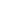 LikelihoodLikelihoodLikelihood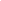 Impact369Impact246Impact123LikelihoodLikelihoodLevelDescriptionHigh (3)Will probably occur in most circumstancesMedium (2)Might occur at some timeLow (1)May occur only in exceptional circumstancesImpactImpactLevelDescriptionHigh (3) Major Injury or Death; Loss of limb or life-threatening conditions. In hospital for more than 3 days, and/or subject to extensive prolonged course of medical treatment and support. Medium (2)Serious injury causing hospitalisation, less than 3 days. Rehabilitation could last for several months.Low  (1)Minor/superficial injuries. Local first aid treatment or absence from work for less than 3 days.